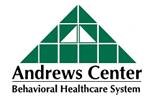 24-Hour Crisis Line877-934-2131IDD Crisis Referral FormDate: __________		Client #: ____________		County of Residence: _______________Name of Person in Crisis: ________________________	D.O.B.: ____________	CARE #: ___________Name and Phone Number for Follow-up Contact (Parent/Guardian/Emergency Contact): ____________________________________________This form provides referral to Andrews Center Extended Services (ACES) at 8:30am on the following business day for follow-up evaluation. The contact information at ACES is as follows: 1722 West Front Street Tyler, Texas 75702 or (903) 597-5067.Follow-up services are needed for (Please check one of the bolded local authorities AND one county):Andrews CenterSmith CountyHenderson CountyVan Zandt CountyWood CountyRains CountyCommunity Health CoreBowie CountyCass CountyGregg CountyHarrison CountyMarion CountyPanola CountyRed River CountyRusk CountyAccessAnderson CountyCherokee CountyFor the following sections, please check all that apply:Intellectual and Developmental Disabilities (IDD) If checked, please list ALL diagnoses: __________________________________________________________________________________________________________________________________________________________________________________________________________________________________________Mental Health (MH) If checked, please list ALL diagnoses: __________________________________________________________________________________________________________________________________________________________________________________________________________________________________________Please list all CURRENT medications, along with the dosage and prescribing physician(s) : _____________________________________________________________________________________________________________________________________________________________________________________________________________________________________________________________________________________________________________________________________________________________________________________________________________________________________________________________________________________________________________________________________________________________________________________________________________________________________________________________________________________________________________________________________________________________________________________________Please list any current healthcare providers, including mental health: ____________________________________________________________________________________________________________________________________________________________________________________________________________________________________________________________________________________________________________________________________________________Behaviors reported during crisis:YellingThrowing ItemsFlopping (to the floor or on objects)Verbal ThreatsBiting OthersBiting SelfKickingScratching/Pinching OthersScratching/Pinching SelfHitting OthersHitting SelfOther: ___________________________________________________Please describe current crisis in as much detail as possible: ___________________________________________________________________________________________________________________________________________________________________________________________________________________________________________________________________________________________________________________________________________________________________________________________________________________________________________________________________________________________________________________________________________________________________________________________________________________________________________________________________________________________________________________________________________________________________________________________________________________________________________________________________________________________________________________________________________________________________________________________________________________________________________________________Crisis History:First Crisis Referral2-3 Crisis ReferralsMore than 3 Crisis ReferralsService Coordination Reporting/Received:HCSTxHMLCommunity Health CoreACCESSCommunity AccessCFCGROther: ____________________Interested Needs:In-Home RespiteOut-of-Home RespiteHow many days/hours: _____________________________Individual Referring Signature: ________________________________________________